Műegyetemi Sportrepülő Egyesület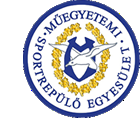 Egyesületi tagi adatközlő lap(tagsági viszony megerősítéshez, belépéshez)Alulírott / név:      Elfogadva a Műegyetemi Sportrepülő Egyesület Alapszabályzatát, valamint
a szakosztályom Szervezeti és Működési szabályzatát, aláírásommal megerősítem belépési szándékomat, tagsági viszonyomat.Szakosztályom neve : .. …………………Kötelezem magam, hogy címem, elérhetőségem változása esetén az Egyesület vezetőségét 30 napon belül írásban értesítem. Ennek elmulasztása esetén, az egyesülettől küldött, - de meg nem érkező - értesítésekkel szemben jogi lépéseket nem teszek.Adataim:Anyám neve: …………………………………………………………………………..Születési helyem, ideje: ………………………………………………………………..Elérhetőségem, értesítési címem: ………………………………………………………Állandó lakcímem: ……………………………………………………………………..Elérhetőségi címem:……………………………………………………………………..Telefonszámom: …………….…………………………………………………………e-mail címem: ……………………………………………………………………………Hozzájárulok, hogy:Az egyesület, ebben az adatközlőben feltüntetett személyes adataimat bizalmasan kezelje. Hozzájárulásom nélkül tagnyilvántartáson kívül, azt más célra nem használhatja fel.  Az MSE illetékese postai vagy elektronikus úton velem kapcsolatot tartson, megkeressen.Vállalom, (egyesületi átjelentkezés esetén) hogy 30 napon belül a korábbi sportegyesületemtől: Igazolást kérek, hogy a repülési okmányaimban a bejegyzések megfelelnek a valóságnak, (pl. típusvizsgák.).  Az elbocsátó egyesület felé rendezetlen tartozásom nincs. Az erről szóló igazolást szakosztály vezetőjének átadom. (amelyik szakosztályba jelentkezem)Kelt: Budapest. ………….,		Az adatközlő aláírása:	Aláírásomat helyettesíti, a fent megadott címről küldött elektronikus levelem.Tanuk:  ………………………………                 ….  ……………………………………Aláírás:………………………………..             …………………………………………….Név: ………………………………….                ……………………………………………	Lakcím:……..………………………………             ……………………………………………………………..